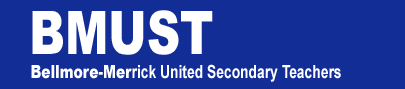 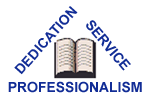 1260 Meadowbrook RoadNorth Merrick, NY 11566(516)992-1068Mark Steinberg, PresidentTo: 	All MembersFrom:	Dan Vessely, Election Chair	Kennedy HSDate:	October 10, 2017Subject: Election Timetable for Delegates to NYSUT RA (Revised)___________________________________________________________________________Announcement of election for up to 5 Delegates to the NYSUT RA Convention 			Tuesday, October 10, 2017___________________________________________________________________________Nominating petitions for delegates to the NYSUT RA Convention will be available in the Union Office or on the BMUST websiteat www.bmust.org 20 Signatures requiredBegin collecting signatures on				Tuesday, October 17, 2017___________________________________________________________________________Nominating petitions along with candidate biographies are due in the union officewith a copy to Dan Vessely at Kennedy HS by 3pm							Tuesday, October 24, 2017__________________________________________________________________________Name of candidates to be announced and			biographies to be distributed.					Wednesday, October 25, 2017___________________________________________________________________________Election of the delegates if more than 5					Nominees.							Wednesday, November 8, 2017	___________________________________________________________________________